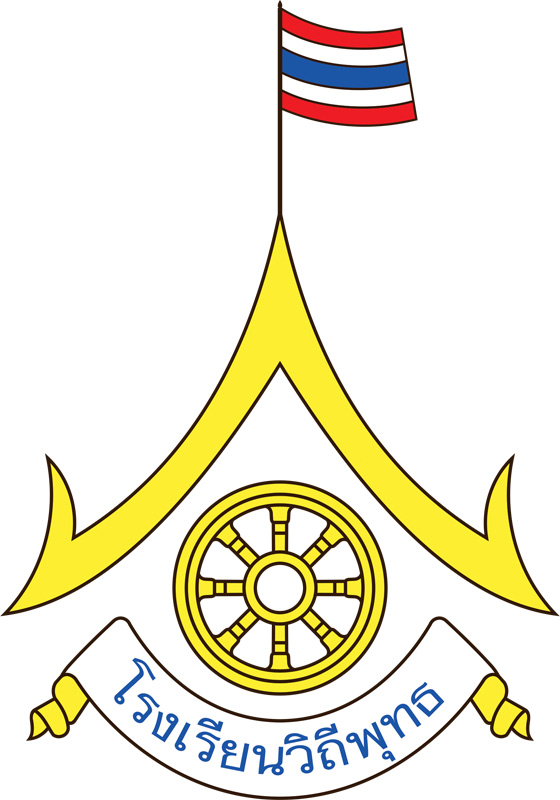 แผนการจัดการเรียนรู้กลุ่มสาระการเรียนรู้ภาษาต่างประเทศ 					รายวิชา ภาษาอังกฤษชั้นประถมศึกษาปีที่ 3							ภาคเรียนที่ 2หน่วยการเรียนรู้ที่ 7 Festival	       	แผนการจัดการเรียนรู้ที่ 1 เรื่อง  Lanna Candle Tray	(บูรณาการ)	จำนวน 1 ชั่วโมงครูผู้สอน นางสาววรนารี  คำปัญญา					โรงเรียนบ้านเปียง (รัฐบำรุง)...................................................................................................................................................................1. มาตรฐานการเรียนรู้และตัวชี้วัดสาระที่ 3  ภาษากับความสัมพันธ์กับกลุ่มสาระการเรียนรู้อื่น	มาตรฐาน ต 3.1 ใช้ภาษาต่างประเทศในการเชื่อมโยงความรู้กับกลุ่มสาระการเรียนรู้อื่น และเป็นพื้นฐานในการพัฒนา แสวงหาความรู้ และเปิดโลกทัศน์ของตน	ตัวชี้วัด ต 3.1 ป. 3/1 บอกคำศัพท์ที่เกี่ยวข้องกับกลุ่มสาระการเรียนรู้อื่น2. สาระสำคัญ/ความคิดรวบยอด ผางประทีปหรือผางประทีส คือประทีปที่เป็นเครื่องจุดตามไฟเป็นพุทธบูชาหรือบูชาสืบชาตาอายุ หรืออีกนัยหนึ่งคือเครื่องใช้ในชีวิตประจำวัน ใช้จุดแทนเทียนในเวลากลางคืน ตัวประถางที่รองรับทำด้วยดินเผาหรือกระเบื้องเคลือบ ตามความหมายดังกล่าวคำว่า ประทีป หมายถึงแสงไฟ ผาง หมายถึงภาชนะรองรับน้ำมันหรือไขที่เป็นเชื้อเพลิงของประทีป รวมความ ผางประทีป คือเครื่องจุดตามไฟในช่วงเทศการยี่เพง (อ่าน “ยี่เป็ง”) ตรงกับวันเพ็ญเดือนสิบสอง จะมีการประดับประทีปโคมไฟกันทั่วไป นอกจากนั้นแล้ว ยังใช้เป็นเครื่องจุดบูชาพระพุทธ พระธรรม พระสงฆ์ ส่วนหนึ่งตามอายุของแต่ละคน ในการตั้งธัมม์หลวง หรือฟังเทศน์มหาชาตินั้นเจ้าของกัณฑ์เทศน์กัณฑ์ใดในมหาเวสสันดรชาดกก็จะจุดประทีปตามจำนวนคาถา เช่น กัณฑ์กุมาร 101 คาถา ก็จุดประทีบ 101 ดวง เป็นต้น3. สาระการเรียนรู้ความรู้คำศัพท์ ความเข้าใจเกี่ยวกับการบูชาประทีป (ผางปะตี้บ) ในเทศกาลลอยกระทง4. จุดประสงค์การเรียนรู้1. นักเรียนสามารถอธิบายความหมายคำศัพท์เกี่ยวกับการจุดบูชาประทีป (ผางปะตี้บ) / K 2. นักเรียนทราบประวัติความเป็นมาของการจุดบูชาประทีป / P3. นักเรียนร่วมกิจกรรมหยอดขี้ผึ้งลงในผางประทีป ปฏิบัติตามประเพณีเกี่ยวกับการบูชาประทีปได้อย่างเหมาะสม / A5. สมรรถนะสำคัญของผู้เรียน	ความสามารถในการแก้ปัญหา 6. คุณลักษณะอันพึงประสงค์ 8 ประการ ใฝ่เรียนรู้ / มุ่งมั่นในการทำงาน / รักความเป็นไทย7. กระบวนการจัดการเรียนรู้	1. ครูและนักเรียนนั่งสมาธิ บริหารจิต เจริญปัญญาประมาณ 3 นาทีก่อนเริ่มเรียน (ศีล)	2. ครูนำเสนอภาพการจุดบูชาประทีป และตั้งคำถามเรื่องความเป็นมา ความสำคัญของการจุดบูชา (ศีล)3. นักเรียนอภิปรายเกี่ยวกับการจุดบูชาประทีปตามความรู้เดิม (สมาธิ/ปัญญา)	4. นักเรียนศึกษาเพิ่มเติมเกี่ยวกับการจุดเพื่อเป็นพุทธบูชา จากใบความรู้เกี่ยวกับประวัติความเป็นมา (สมาธิ/ปัญญา)5. ครูนำเสนอบัตรภาพคำศัพท์เกี่ยวกับการจุดบูชาประทีป (สมาธิ)6. ครูและนักเรียนร่วมกันสรุปขั้นตอนในการผลิตผางประทีป (ปัญญา)7. นักเรียนสอบถามความรู้เกี่ยวกับขั้นตอนและเทคนิคการหยอดขี้ผึ้งจากครูภูมิปัญญา (ปัญญา)	- ช่วงเวลาในการผลิต / ระยะเวลา / การวางขี้สาย / การหยอดขี้ผึ้ง / การจำหน่าย / ข้อควรระวังในการทำงาน		8. กิจกรรมการศึกษาจากครูภูมิปัญญาในกิจกรรมหยอดขี้ผึ้งลงในผางประทีป โดยใช้หลักอริยสัจ 4 (สมาธิ/ปัญญา)ทุกข์ – เข้าใจว่าปัญหาคืออะไรสมุทัย – ค้นหาสาเหตุของปัญหานิโรธ – สร้างแรงจูงใจในการแก้ปัญหามรรค – ลงมือแก้ปัญหา และป้องกันไม่ให้เกิดปัญหา9. นำเสนอผลงานผางประทีปของนักเรียน พร้อมกับอธิบายขั้นตอนการหยอดขี้ผึ้งหน้าชั้นเรียน โดยครูและเพื่อนนักเรียนร่วมกันแสดงความคิดเห็นและให้ข้อเสนอแนะ (สมาธิ/ปัญญา)8. สื่อ/แหล่งเรียนรู้สื่อการเรียนรู้  	1. ภาพการจุดบูชาประทีป2. ใบความรู้เรื่อง ประวัติความเป็นมาของการจุดประทีป 
      	3. บัตรภาพคำศัพท์เกี่ยวกับการจุดบูชาประทีป candle / tray / small / pottery / clay / light / pray / Buddha / full moon / nightแหล่งการเรียนรู้	1. ครูภูมิปัญญา การทำผางปะตี้บ หลวงพ่อขาว อุโบสถหลวงพ่อขาว ชุมชนบ้านเปียง
                   	2. บทความ ผางประทีปและเรื่องเล่าในล้านนา จากเวปไซต์สำนักส่งเสริมศิลปวัฒนธรรม มหาวิทยาลัยเชียงใหม่ (https://art-culture.cmu.ac.th/Lanna/articleDetail/1816)9. การวัดและประเมินผล 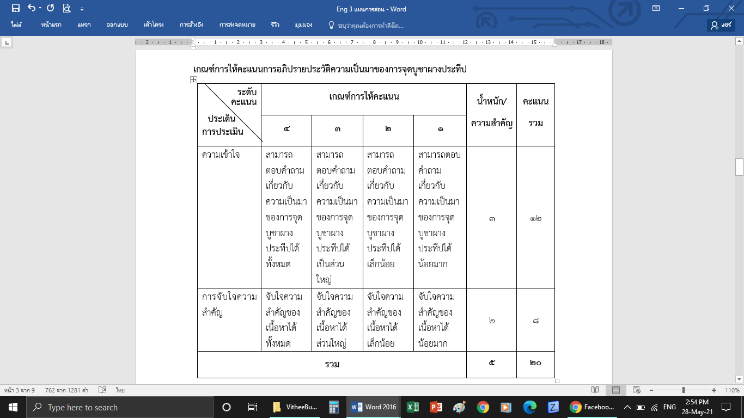 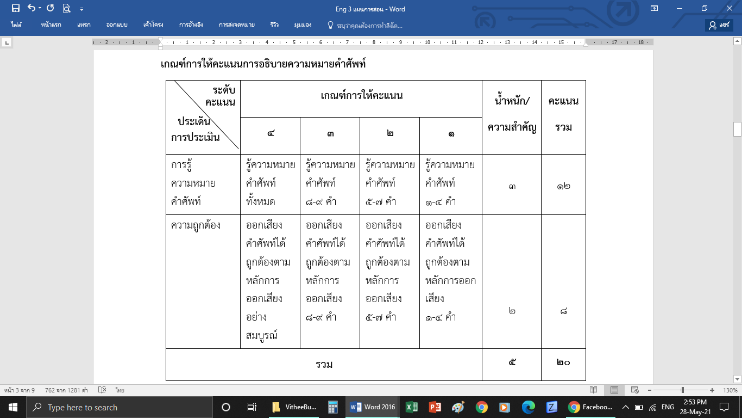 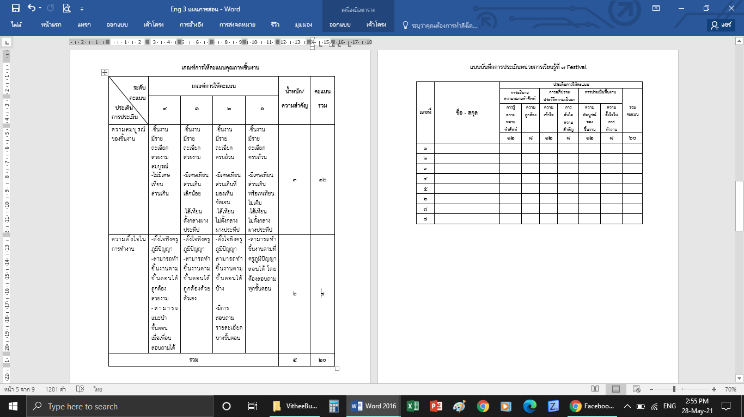 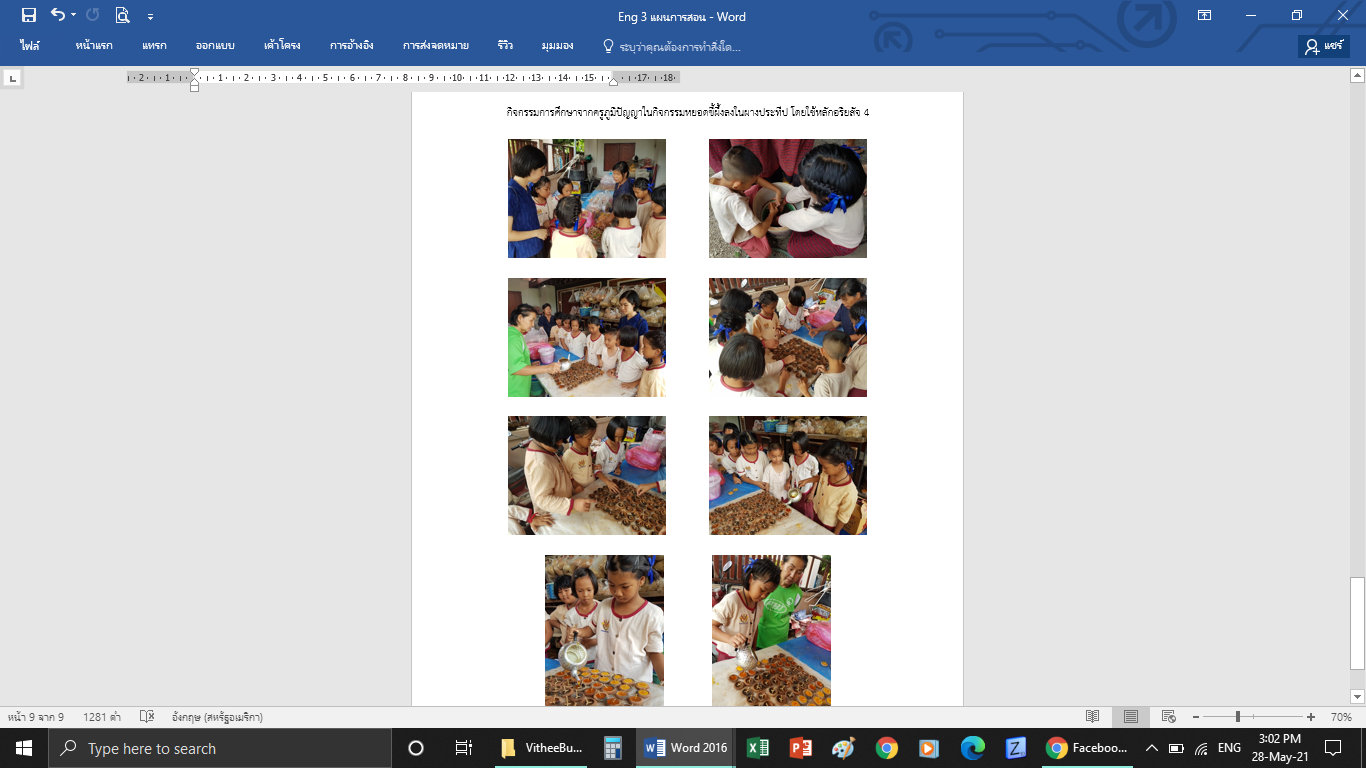 วัตถุประสงค์เครื่องมือเกณฑ์การประเมิน1. นักเรียนสามารถอธิบายความหมายคำศัพท์เกี่ยวกับการจุดบูชาประทีป (ผางปะตี้บ)วิธีประเมิน สังเกตพฤติกรรมการอธิบายความหมายคำศัพท์ / การอภิปรายประวัติความเป็นมา- นักเรียนอธิบายความหมายคำศัพท์ได้ ร้อยละ 80- นักเรียนมีผลงานผางประทีปที่สวยงาม ร้อยละ 80 2. นักเรียนทราบประวัติความเป็นมาของการจุดบูชาประทีปเครื่องมือประเมิน แบบสังเกตพฤติกรรม / แบบประเมินการพูดอภิปราย / แบบชิ้นงานนักเรียน- นักเรียนอภิปรายประวัติได้ ร้อยละ 80 	3. นักเรียนร่วมกิจกรรมหยอดขี้ผึ้งลงในผางประทีป ปฏิบัติตามประเพณีเกี่ยวกับการบูชาประทีปได้อย่างเหมาะสมสังเกตการณ์ร่วมกิจกรรมแบบลงลายมือชื่อ- นักเรียนร่วมกิจกรรม ร้อยละ 80